Пресс-релиз1 февраля 2018 годаИндивидуальный лицевой счет: все о пенсии в деталях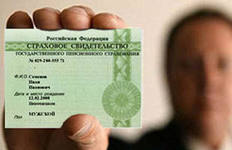 Услышав впервые об индивидуальном лицевом счете, многие в растерянности переспрашивают, о чем речь?Как правило, не осведомлены те, кому еще далеко до пенсии и те, кто работает без оформления, а ведь именно информация на индивидуальном лицевом счете застрахованного лица (ИЛС ЗЛ) позволяет фиксировать ваш уникальный трудовой опыт.В ИЛС ЗЛ отражены все ваши персональные данные: ФИО, дата рождения, СНИЛС, величина индивидуального пенсионного коэффициента (ИПК), величина стажа, сведения, на основании которых рассчитывается величина ИПК, наименование страховщика, вариант пенсионного обеспечения в системе обязательного пенсионного страхования, выбранное лицом 1967 года рождения и моложе.У неработающих пенсионеров отражается незначительная часть информации:-дата назначения пенсии;-размер страховой пенсии, в том числе размер фиксированной выплаты к страховой пенсии.Однако, если вы пенсионер и продолжаете работать, в вашем ИЛС зафиксированы следующие сведения за текущий год:-о суммах выплат (вознаграждений) и начисленных страховых взносов;-величина индивидуального пенсионного коэффициента;-продолжительность работы;-наименование работодателя.Кроме того, у работающего пенсионера отражено: наименование страховщика пенсионных накоплений, дата назначения пенсии, размер страховой пенсии, в том числе размер фиксированной выплаты к страховой пенсии.Узнать о сведениях лицевого счета можно на Едином портале государственных и муниципальных услуг www.gosuslugi.ru, через «Личный кабинет гражданина» www.es.pfrf.ru, в территориальном органе Пенсионного фонда или в МФЦ.Для личного обращения в ПФР или МФЦ, при себе необходимо иметь паспорт и страховое свидетельство обязательного пенсионного страхования.